План-конспект урока по географииКласс: 7Тема урока: «Внутренние воды Африки»Цель: сформировать представление о внутренних водах материкаЗадачи:Обучающая:Уметь характеризовать особенности  внутренних вод;Устанавливать причинно-следственные связи между климатом и внутренними водамиУметь показывать на карте: реки: Конго, Нигер, Замбези; Суэцкий канал;озера: Чад, Виктория, Танганьика; водопад Виктория; наносить на контурную карту географические объекты.Развивающая:  Активизировать познавательную деятельность учащихсяВоспитательная: Средствами материала урока способствовать   воспитанию коммуникативных навыков, культуры индивидуальной и коллективной учебной деятельности.Воспитание бережного отношение к водеМетоды обучения: словесный, наглядный, репродуктивный, проблемный, практический, объяснительно-иллюстративный, частично-поисковый.Формы организации познавательной деятельности учащихся: фронтальная, индивидуальная, парная, групповая.Средства обучения: учебное пособие и географический атлас, презентация, физическая карта Африки (на доске), контурные карты, раздаточный материал с заданиями для работы в группах; тесты .Тип урока: комбинированный.Оборудование: компьютер, телевизор, физическая карта Африки, климатическая карта Африки, атласы, контурные карты, учебники, слайдовая презентация к уроку, картины природы АфрикиХод урокаОРГАНИЗАЦИОННЫЙ МОМЕНТ- Здравствуйте, ребята! Всех вас вместе и каждого по отдельности я рада приветствовать на нашем уроке.Сегодня мы откроем еще одну страничку в изучении географии материков. Надеюсь, что общение наше буде приятным, а урок интересным.ПРОВЕРКА ДОМАШНЕГО ЗАДАНИЯА) ФРОНТАЛЬНАЯ БЕСЕДА- Напомните мне, пожалуйста, тему прошлого урока. - Каким словом вы охарактеризуете климат Африки?- В каких климатических поясах расположен материк?Б) Прием «Крестики-нолики» ПРИЛОЖЕНИЕ 1ВЗАИМОПРОВЕРКА ЦЕЛЕМОТИВАЦИОННЫЙ ЭТАП- Климат также влияет на полноводность рек. Африканская пословица гласит: «Вода дороже муки». Как вы понимаете это выражение?Это свидетельствует о том, что местные жители относятся к воде как к величайшей ценности. Сообщение темы и постановка задач. План всех пунктов параграфа. - Какие мы сегодня поставим перед собой цели на уроке? О чем узнаем?-Узнаем особенности речной сети Африки.- Познакомимся с крупнейшими реками Африки, понятиями «вади», «дельта».- Определим, какие по происхождению озера находятся в Африке.- Установим, как связаны между собой климат и внутренние воды.- Выясним, в каких целях используется крупнейший артезианский бассейн.- Поработаем с контурной картой и нанесем крупнейшие водные объекты на нее.АКТУАЛИЗАЦИЯ ЗНАНИЙ И УМЕНИЙ УЧАЩИХСЯПрием «Толстые и тонкие вопросы» Что относят к поверхностным водам?Какие типы питания рек вы знаете?Какая в Африке самая знаменитая река? Почему?ИЗУЧЕНИЕ НОВОГО МАТЕРИАЛАПрием «Малые шаги»А) Особенности речной системы -Особенности водной системы материка обусловлено многими факторами, главными из которых являются климат и рельеф. - На что влияет климат и рельеф? (на питание и режим рек)Прием «Эвристическая беседа»- Ребята, давайте с вами вспомним из курса 6 класса, какие части реки вы знаете?- Что мы называем «бассейн реки»?- Как определить, к бассейну какого океана относится река?- Давайте вместе выясним, к каким бассейнам океанов относятся реки Африки? Прием «Облако слов»Атлас с. 32-33 – найти в атласе реки из предложенного «Облака слов», которое находится на партах.- Реки Африки относятся к бассейнам двух океанов: Атлантического и Индийского. Но у нас остались реки, которые никуда не впадают или теряются в водах пустыни – они относятся к рекам внутреннего стока. - Приведите пример таких рек. ПРИЛОЖЕНИЕ 2Б) Реки и каналы- Сейчас мы поработаем в парах и более подробно рассмотрим крупнейшие реки бассейна Атлантического океана.Ученики в парах знакомятся с материалом учебника (с.79-80)   и заполняют таблицы.ПРИЛОЖЕНИЕ 3Взаимопроверка.- Какой вывод мы сможем сделать, изучив крупнейшие реки бассейна Атлантического океана?- У какой реки устье реки образует дельту?- К бассейну Индийского океана относятся небольшие реки Восточной Африки: Замбези (вдпд. Виктория), Лимпопо.- Бессточные области и внутреннего стока находятся в основном в пустыни Сахара, Намиб, запад Калахари, бассейн озера Чад.Выступление заранее подготовленного ученика по теме «ВАДИ»- Какое значение имеют реки в жизни людей?ФИЗКУЛЬТМИНУТКАМинутка релаксации с закрытыми глазами под звуки водопада.В) Озера и водохранилищаСоставление ментальной карты (работа с учебником с.82-83)- Как различаются озера по форме озерной котловины и глубине? - За счёт чего континент обладает 1/5 гидроэнергетических ресурсов мира?ПРИЛОЖЕНИЕ 4Г) Артезианские бассейныКрупнейший артезианский бассейн – Ливийский. Находится на севере материка и занимает площадь 2 млн. км² Его подземные воды перекачиваются по гигантскому Ливийскому водопроводному каналу к побережью для обеспечения питьевого водоснабжения и орошения.ЗАКРЕПЛЕНИЕ ИЗУЧЕННОГОРабота в контурной карте (с.17, з.1,3) Прием «ДА-НЕТ»Река Конго – самая полноводная река Африки?Самая длинная река Африки – Нигер?Нил пересекает экватор дважды?На реке Замбези находится водопад Виктория?Озеро Чад – бессточное озеро?Встречаются ли вади в Африке? В каких районах?Является ли озеро Виктория реликтовым?Прием «Микрофон»- Почему самая длинная река Африки не является самой полноводной?ПОДВЕДЕНИЕ ИТОГОВ- Так почему в Африке к воде относятся как к величайшей ценности? - Как мы должны относится к воде?Выставление и комментирование отметок за урок.ИНФОРМАЦИЯ О ДОМАШНЕМ ЗАДАНИИ§ 11, ответы на вопросы после §5 уровень – составить брошюру про любую реку АфрикиПРИЛОЖЕНИЕ 1Прием «КРЕСТИКИ-НОЛИКИ»Определи по описанию климатический пояс и поставь соответствующую букву в квадрат с цифрой:Здесь СУХО и жарко весь годВ пределах этого климатического пояса различают 3 типа климата: континентальный, влажный, средиземноморский.Этот пояс занимает большую часть впадины Конго и побережье Гвинейского залива.Годовые амплитуды температур воздуха составляют  1-2 º С  Температура воздуха в тени может достигать + 50º СНа протяжении года господствует одна воздушная масса - ЭВМ Летом дует экваториальный муссон, а зимой – пассат. Этот климатический пояс занимает 40 % Африканской суши.Для пояса характерно чередование двух сезонов-влажного и сухого ПРИЛОЖЕНИЕ 2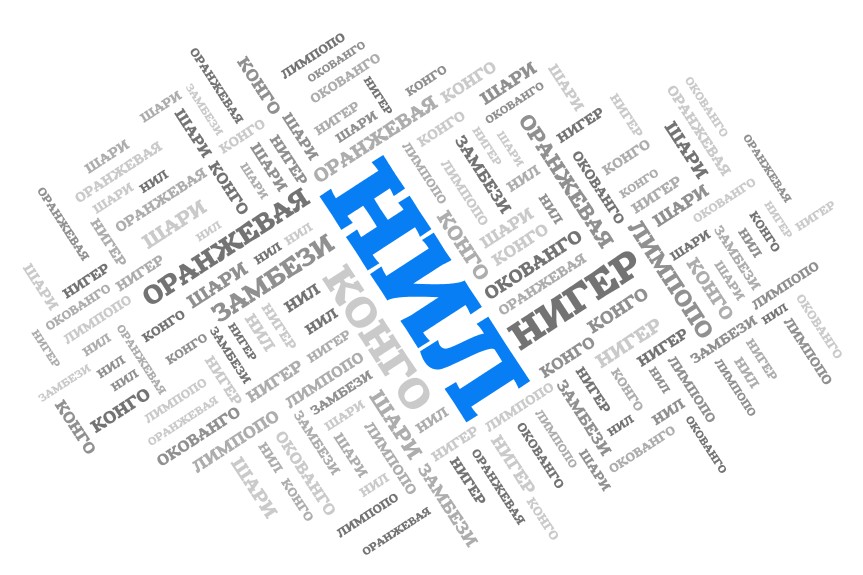 ПРИЛОЖЕНИЕ 3ВЫВОД:Запиши правильный вариант:Крупнейшая река бассейна Индийского океана: Водопад на р. Замбези: Вади – это… Крупнейшая искусственная артерия Африки:ПРИЛОЖЕНИЕ 4ДОПОЛНИТЕЛЬНАЯ ИНФОРМАЦИЯ:Нил - крупнейшая в мире река, длина которой составляет 6671 километр, она протекает в северной и северо-восточной частях Африки. Нил течет по многим государствам Африки. На его берегах расцвела и закатилась древняя Египетская цивилизация, эта река всегда играла основополагающую роль в жизни народов, населяющих ее долину.Истоком Нила считается река Кагера, впадающая в озеро Виктория. Из него она вытекает под именем Виктория-Нил, проходит через озеро Кьота и затем через озеро Альберта, откуда выходит уже под названием Альберт-Нил. На всем этом участке река образует много порогов и водопадов, самый крупный из которых водопад Кабалега, достигающий высоты 40 метров. Гористую местность Нил покидает под арабским именем Бахр-эль-Джебель (“река гор”), и в равнине распадается на рукава. Здесь в Нил впадает много крупных притоков, среди которых Собат, несущий в Нил желтую воду, полную взвешенных частиц глины. Ниже Собата река образует Белый Нил, который у города Хартум в Судане сливается с Голубым Нилом, формируя собственно Нил.Нил - единственная река в Северной Африке, которая пересекает Сахару и впадает в Средиземное море, являясь единственным источником жизни в пустыне. Вместе с притоками он протекает по территориям четырех стран: Уганды, Эфиопии, Судана и Египта. Притоки Нила приносят в него большое количество плодородного ила, оседающего по всей долине реки во время разливов.
Долина Нила заканчивается огромной дельтой, площадь которой достигает 24 тысячи километров. “Дельтой” устье Нила назвали греческие географы, которые сравнили его треугольную форму с буквой  греческого алфавита, дав таким образом название всем речным дельтам земного шара.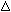 Нил - река очень непостоянная, и для регулирования ее водотока на ней было построено несколько плотин и водохранилищ. В конце 60-х годов с помощью СССР у Асуана была сооружена плотина, увеличивающая площадь орошаемых земель Египта на 1/3. Выше плотины в долине образовалось водохранилище, названное озером Насер. Строительство Асуанской плотины в 965 км от Каира создало угрозу для земель дельты, прекратив поступление ценного ила с верховьев. С другой стороны, контроль за поступлением воды создал условия для круглогодичного орошения, и теперь в некоторых областях можно снимать даже три урожая в год.Конго (Заир) - эта река зарождается между озерами Ньяса и Таганьика как река Чамбези, протекает озеро Бангвеоло, затем под именем Луапуды - озеро Моеро, а в конце впадает в Атлантический океан. Длина Конго 4374 км, площадь бассейна - 3680 тысяч квадратных километров - по длине это вторая из рек Африки, а по площади бассейна - первая в Африке и вторая в мире (после Амазонки).Конго протекает в Северном и Южном полушариях, дважды пересекая экватор.У Конго множество притоков. В верхнем течении Конго и его притоки пересекают высокие плато и горы, поэтому образует целую серию порогов и водопадов, таких как семь водопадов Стэнли. В среднем течении Конго течет по равнинной местности, а в нижнем течении вновь изобилует водопадами - здесь один за другим следуют целых 32 водопада Ливингстона.Расположение реки в обоих полушариях приводит к интересному эффекту. Дождливый сезон в Северном и Южном полушариях приходится на разное время, с марта по ноябрь (максимум в октябре-ноябре) Конго получает основную массу воды из северных притоков, в феврале-марте - из южных. Неудивительно, что Конго очень полноводна, и во время разливов заполняет долину на сотни километров. Впадая в океан, река образует глубокий тоннель на 150 километров, и на несколько десятков километров опресняет океанскую воду.Нигер – река в Западной Африке. Ее длина 4160 км, площадь бассейна 2092 квадратных километра, то есть она занимает третье место после Нила и Конго. Вытекая из Гвинеи, река проходит через Мали, Нигер, Нигерию и впадает в Гвинейский залив. Когда-то пре-Нигер, древняя река, впадал в давно исчезнувшее “Сахарское море”, на месте которого теперь безводная пустыня. Благодаря полноводному верхнему течению, в которое с августа по ноябрь попадает много осадков, Нигер широко разливается. В своем устье Нигер образует широкую дельту, сплошь покрытую мангровыми зарослями.Замбези - четвертая по длине река в Африке, и самая длинная из африканских рек, впадающих в Индийский океан. Название Замбези произошло от местного Касамбо Уэйзи - так его расслышал европейский первооткрыватель Давид Ливингстон.Длина Замбези 2736 км, площадь бассейна - 1330 тысяч квадратных километров, река берет истоки в Замбии, течет через Анголу по границе Намибии, Ботсваны, Замбии и Зимбабве к Мозамбику.
Именно на Замбези располагается один из величайших водопадов на Земле - Виктория, имеющий высоту 120 метров и ширину 1800 метров. Местные жители называют Викторию “гремящий дым” за оглушительный шум падающих потоков воды и облако белоснежной водной пыли. Полноводность Замбези сильно зависит от сезона. Максимального объема река достигает летом, с ноября по март, а зимой уровень воды сильно понижается. Через реку Шире в Замбези стекает озеро Ньяса.ДОМАШНЕЕ ЗАДАНИЕ:§ 11 5 уровень – составить брошюру про любую реку Африки123456789Река НИЛРека НИЛК какому бассейну относится?Рекорд рекиДлина, кмИстокНаправление и характер теченияУстье Использование человекомРека КОНГОРека КОНГОК какому бассейну относится?Рекорды рекиДлина, кмИстокПитаниеНаправление и характер теченияИспользование человекомРека НИГЕРРека НИГЕРК какому бассейну относится?Рекорды рекиДлина, кмИстокПитаниеНаправление и характер теченияИспользование человеком